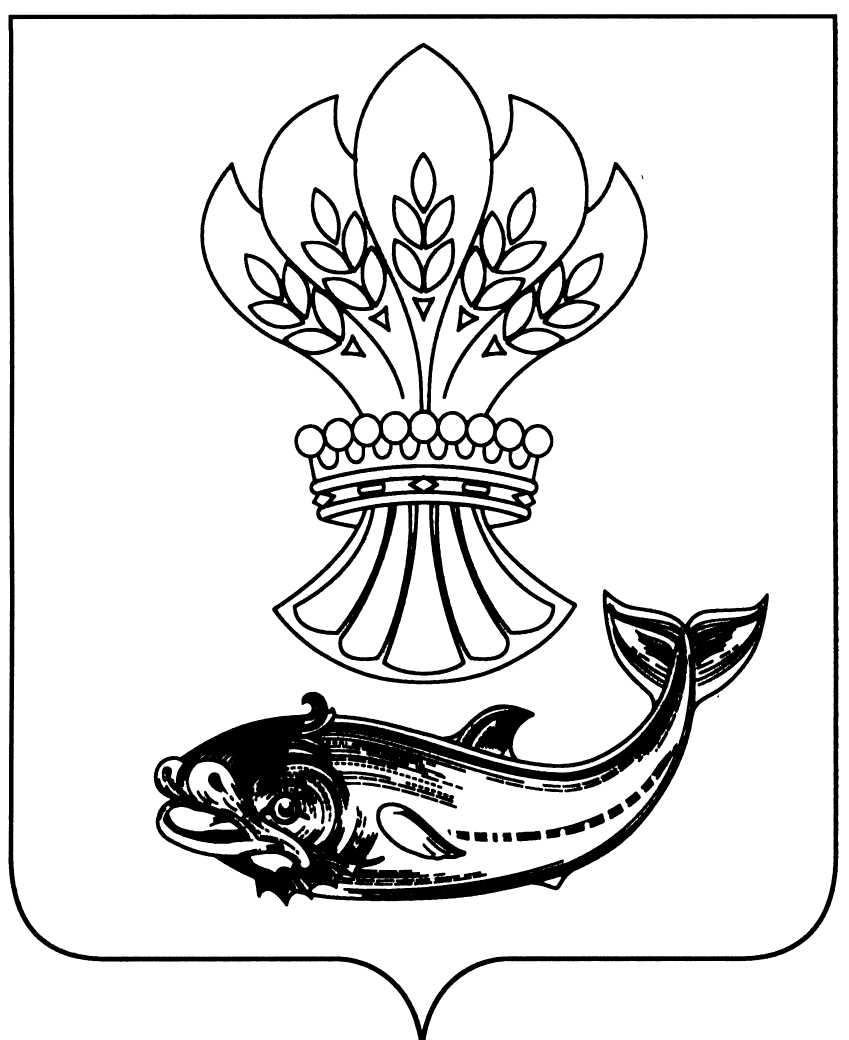 СОВЕТ НАРОДНЫХ ДЕПУТАТОВ  ПАНИНСКОГО МУНИЦИПАЛЬНОГО РАЙОНАВОРОНЕЖСКОЙ  ОБЛАСТИРЕШЕНИЕОт   20.02.2018 г.   № 117             р.п. ПаниноОб утверждении Положения  о пенсиях за выслугу лет лицам, замещавшим должности муниципальной  службы в органах местного самоуправления Панинского муниципального района Воронежской области В соответствии с  Федеральным законом от 02.03.2007 № 25-ФЗ «О муниципальной службе в Российской Федерации», Федеральным законом от 28.12.2013 №  400-ФЗ «О страховых пенсиях», Законом Воронежской области от 28.12.2007 № 175-ОЗ «О муниципальной службе в Воронежской области», Уставом Панинского муниципального района Воронежской области,  Совет народных депутатов Панинского муниципального районаРЕШИЛ:Утвердить Положение о пенсиях за выслугу лет лицам, замещавшим должности муниципальной службы в органах местного самоуправления Панинского муниципального района согласно приложению.Определить уполномоченным органом, осуществляющим назначение и выплату пенсии за выслугу лет администрацию Панинского муниципального района.Администрации Панинского муниципального района ежегодно предусматривать при формировании бюджета Панинского муниципального района на соответствующий финансовый год и плановый период расходы на выплату пенсий за выслугу лет в соответствии с настоящим решением.Признать утратившим силу решение Совета народных депутатов Панинского муниципального района от 28.12.2016 № 69 «Об утверждении Положения о пенсиях за выслугу лет лицам, замещавшим должности муниципальной службы в органах местного самоуправления Панинского муниципального района».Опубликовать настоящее решение в официальном периодическом печатном издании Панинского муниципального района «Панинский муниципальный вестник».Настоящее решение вступает в силу со дня его опубликования.Глава Панинского муниципального района                                                          В.Д. ЖукавинПриложениек решению Совета народных депутатов Панинского муниципального районаот  20.02.2018 г.   №  117Положение
о пенсиях за выслугу лет лицам, замещавшим должности муниципальной службы в органах местного самоуправления Панинского муниципального района1. Общие положения  1. Настоящее Положение о пенсиях за выслугу лет лицам, замещавшим должности муниципальной службы в органах местного самоуправления Панинского муниципального района  (далее - Положение), регламентирует в соответствии с Федеральным законом от 02.03.2007 № 25-ФЗ «О муниципальной службе в Российской Федерации», Федеральным законом от 28.12.2013 № 400-ФЗ «О страховых пенсиях», законами Воронежской области от 28.12.2007 года          № 175-ОЗ «О муниципальной службе в Воронежской области» и от 05.06.2006     № 42-ОЗ «О пенсиях за выслугу лет лицам, замещавшим должности государственной гражданской службы Воронежской области» основания, порядок назначения, выплаты, индексации и перерасчета, приостановления и возобновления, прекращения и восстановления пенсии за выслугу лет лицам, замещавшим должности муниципальной службы в органах местного самоуправления Панинского муниципального района. 2. В Положении используются следующие основные понятия: - пенсия за выслугу лет - ежемесячная денежная выплата, право на получение которой определяется в соответствии с условиями и нормами, установленными настоящим Положением, и которая предоставляется лицам, замещавшим должности муниципальной службы в органах местного самоуправления Панинского муниципального района, в целях компенсации им заработка, утраченного в связи с прекращением муниципальной службы при достижении установленной настоящим Положением выслуги лет при выходе на страховую пенсию по старости (инвалидности), либо на пенсию, назначаемую в соответствии со статьей 32 Закона Российской федерации от 19.04.1991 № 1032-1 «О занятости населения в Российской федерации»; - лица, имеющие право на пенсию за выслугу лет - лица, замещавшие должности муниципальной службы, установленные в органах местного  самоуправления Панинского муниципального района в соответствии с Законом Воронежской области «О муниципальной службе в Воронежской области»;  - стаж муниципальной службы - суммарная продолжительность периодов осуществления муниципальной службы и иной деятельности на день увольнения с муниципальной службы, учитываемая при определении права на пенсию за выслугу лет и при исчислении размера этой пенсии; - среднемесячный заработок - денежное содержание, установленное в соответствии с Положением об оплате труда муниципальных служащих органов местного самоуправления Панинского муниципального района и учитываемое при исчислении размера пенсии за выслугу лет.2. Финансирование пенсий за выслугу лет      Финансирование пенсий за выслугу лет производится за счет средств бюджета Панинского муниципального района в соответствии с нормативным правовым актом Совета народных депутатов Панинского муниципального района о муниципальном бюджете  на соответствующий финансовый год. 3. Условия назначения пенсии за выслугу лет1. Пенсия за выслугу лет назначается лицам, замещавшим должности муниципальной службы в органах местного самоуправления Панинского муниципального района, при условии наличия стажа муниципальной службы, продолжительность которого для назначения пенсии за выслугу лет в соответствующем году определяется согласно приложению к Федеральному закону «О государственном пенсионном обеспечении в Российской Федерации» и освобождения от замещаемой должности не ранее ведения в действие Реестра должностей муниципальной службы  органов местного самоуправления Панинского муниципального района при увольнении с муниципальной службы по одному из следующих оснований: 1) соглашение сторон трудового договора;2) истечение срока действия срочного трудового договора;3) расторжение трудового договора по инициативе муниципального служащего;4) отказ муниципального служащего от предложенной для замещения иной должности муниципальной службы в связи с изменением существенных условий трудового договора;5) отказ муниципального служащего от перевода на иную должность муниципальной службы по состоянию здоровья в соответствии с медицинским заключением либо отсутствие такой должности в том же органе местного самоуправления;6) отказ муниципального служащего от перевода в другую местность вместе с  органом местного самоуправления;7) несоответствие муниципального служащего замещаемой должности муниципальной службы:а) по состоянию здоровья в соответствии с медицинским заключением;б) вследствие недостаточной квалификации, подтвержденной результатами аттестации;8) в связи с восстановлением на службе муниципального служащего, ранее замещавшего эту должность муниципальной службы, по решению суда;9) в связи с избранием или назначением муниципального служащего на государственную должность Российской Федерации, государственную должность субъекта Российской Федерации, выборную муниципальную должность или должность государственной гражданской службы Воронежской области либо избранием муниципального служащего на оплачиваемую выборную должность в органе профессионального союза, в том числе в выборном органе первичной профсоюзной организации, созданной в органе местного самоуправления;10) в связи с наступлением чрезвычайных обстоятельств, препятствующих продолжению отношений, связанных с муниципальной службой (военных действий, катастрофы, стихийного бедствия, крупной аварии, эпидемии и других чрезвычайных обстоятельств), если данное обстоятельство признано чрезвычайным решением Президента Российской Федерации или органа государственной власти Воронежской области;11) в связи с признанием муниципального служащего полностью  не способным к трудовой деятельности в соответствии с медицинским заключением, выданным в порядке, установленном федеральными законами и иными нормативными правовыми актами Российской Федерации;12) признание муниципального служащего недееспособным или ограниченно дееспособным решением суда, вступившим в законную силу;13) достижение муниципальным служащим предельного возраста, установленного для замещения должности муниципальной службы;  14) сокращение должностей муниципальной службы в муниципальном органе;  15) упразднение органа местного самоуправления.2. Граждане, уволенные с муниципальной службы по основаниям, предусмотренным пунктами 1, 3, 4, подпунктом "б" пункта 7 и пунктом 13 раздела 3 настоящего Положения, имеют право на пенсию за выслугу лет, если они замещали должности муниципальной службы не менее 12 полных месяцев непосредственно перед увольнением. 3. Граждане, уволенные с муниципальной службы по основаниям, предусмотренным пунктами 2, 5, 6, подпунктом "а" пункта 7 и пунктами 8-12, 14, 15 раздела 3 настоящего Положения, имеют право на пенсию за выслугу лет, если непосредственно перед увольнением они замещали должности муниципальной службы не менее одного полного месяца, при этом суммарная продолжительность замещения таких должностей составляет не менее 12 полных месяцев. 4. Пенсия за выслугу лет устанавливается к страховой пенсии по старости (инвалидности), назначенной в соответствии с Федеральным законом "О страховых  пенсиях", либо к пенсии, назначаемой в соответствии со статьей 32 Закона Российской Федерации «О занятости населения в Российской Федерации», и выплачивается ежемесячно.5. Лицам, имеющим одновременно право на пенсию за выслугу лет в соответствии с настоящим Положением, ежемесячное пожизненное содержание, ежемесячную доплату к пенсии (ежемесячному пожизненному содержанию) или дополнительное (пожизненное) ежемесячное материальное обеспечение, назначаемые и финансируемые за счет средств федерального бюджета в соответствии с федеральными законами, актами Президента Российской Федерации и Правительства Российской Федерации, а также на пенсию за выслугу лет (ежемесячную доплату к пенсии, дополнительное материальное обеспечение, иные выплаты), устанавливаемую в соответствии с законодательством субъектов Российской Федерации или актами органов местного самоуправления, назначается пенсия за выслугу лет в соответствии с настоящим Положением или одна из иных указанных выплат по их выбору.6. За лицами, проходившими муниципальную службу в органах местного самоуправления Панинского муниципального района, приобретшими право на пенсию за выслугу лет, устанавливаемую в соответствии с настоящим Положением, в связи с прохождением указанной службы, и уволенными со службы до 1 января 2017 года, за лицами, продолжающими замещать на 1 января 2017 года должности муниципальной службы Панинского муниципального района, и имеющими на 1 января 2017 года стаж муниципальной службы для назначения пенсии за выслугу лет не менее 20 лет, за лицами, продолжающими замещать на 1 января 2017 года должности муниципальной службы Панинского муниципального района, имеющими на этот день не менее 15 лет указанного стажа и приобретшими до 1 января 2017 года право на страховую пенсию по старости (инвалидности) в соответствии с Федеральным законом «О страховых пенсиях», сохраняется право на пенсию за выслугу лет в порядке, предусмотренном настоящим Положением и иными нормативными правовыми актами Панинского муниципального района, без учета изменений, внесенных в часть 1 настоящего раздела и вступающих в силу с 01 января 2017 года. 4. Средний заработок, из которого исчисляется размер пенсии за выслугу лет1. Размер пенсии за выслугу лет лицам, имеющим право на данную пенсию, исчисляется по их выбору, исходя из среднего заработка за последние 12 полных календарных месяцев муниципальной службы, предшествующих дню ее прекращения либо дню достижения ими возраста, дающего право на страховую пенсию по старости в соответствии с частью 1 статьи 8 и статьями 30-33 Федерального закона «О страховых пенсиях» (далее - расчетный период).2. Расчет среднего заработка для исчисления пенсии за выслугу лет производится исходя из фактически начисленного денежного содержания в расчетном периоде.Для определения среднего заработка учитываются следующие выплаты:- должностной оклад;- оклад за классный чин;- ежемесячное денежное поощрение;- надбавки к должностному окладу - за особые условия муниципальной службы, за выслугу лет, за допуск к сведениям, составляющим государственную тайну (за работу со сведениями, составляющим государственную тайну), надбавка за проведение правовой экспертизы правовых актов и проектов правовых актов, подготовку и редактирование проектов правовых актов и их визирование в качестве юриста или исполнителя, надбавка за Почетное звание Российской Федерации, надбавка за ученую степень;- денежное поощрение по итогам работы за квартал, фактически начисленное в расчетном периоде;- премии за выполнение особо важных и сложных заданий в сумме не более 3 денежных содержаний муниципального служащего за расчетный период;- единовременная выплата при предоставлении ежегодного оплачиваемого отпуска и материальная помощь, выплачиваемые за счет фонда оплаты труда муниципальных служащих.2.1. Кроме выплат, указанных в части 2 раздела 4 настоящего Положения, для определения среднего заработка учитываются также выплаты денежного содержания за время нахождения муниципального служащего в основном и дополнительных оплачиваемых отпусках, приходящееся на расчетный период.2.2.В случаях, когда часть расчетного периода, принятого для исчисления пенсии за выслугу лет, приходится на время до 1 января 2006 года, в расчет среднего заработка включаются премии по результатам работы (кроме единовременных).3. Для расчета среднего заработка для исчисления пенсии за выслугу лет ежемесячное денежное поощрение учитывается в следующих размерах:- для лиц, замещавших высшие должности муниципальной службы, - в размере, установленном в расчетном периоде, но не свыше 5 должностных окладов;- для лиц, замещавших главные должности муниципальной службы, - в размере, установленном в расчетном периоде, но не свыше 4 должностных окладов;- для лиц, замещавших ведущие, старшие и младшие должности муниципальной службы, - в размере, установленном в расчетном периоде, но не свыше 3 должностных окладов.4. Если расчетный период отработан полностью, то размер среднего заработка для исчисления пенсии за выслугу лет определяется путем деления суммы выплат, предусмотренных в части 2 и части 2.1 настоящего раздела, и фактически начисленных в расчетном периоде, на 12.5. При исчислении среднего заработка из расчетного периода исключаются время нахождения муниципального служащего в отпусках без сохранения денежного содержания, по беременности и родам, по уходу за ребенком до достижения им установленного законом возраста, а также период временной нетрудоспособности. Начисленные за это время суммы соответствующих пособий не учитываются.6. Если расчетный период отработан не полностью, то размер среднего заработка для исчисления пенсии за выслугу лет определяется путем деления суммы выплат, предусмотренных частями 2 и 2.1 настоящего раздела, начисленных в расчетном периоде, на фактически отработанные в этом периоде рабочие дни и умножается на 21 (среднемесячное число рабочих дней в году). При этом премии за выполнение особо важных и сложных заданий (по результатам работы), единовременная выплата при предоставлении ежегодного оплачиваемого отпуска и материальная помощь, выплачиваемые за счет фонда оплаты труда муниципальных служащих, и выплаты денежного содержания за период нахождения муниципального служащего в основном и дополнительных оплачиваемых отпусках учитываются при определении среднего заработка в размере одной двенадцатой каждой из фактически начисленных в расчетном периоде выплат.В случае если расчетный период состоит из времени нахождения муниципального служащего в соответствующих отпусках и периода временной нетрудоспособности, указанных в части 5 настоящего раздела, а также, если в расчетном периоде отсутствуют фактически отработанные дни, по выбору муниципального служащего исчисление среднего заработка производится:1) с учетом положений настоящей части исходя из суммы денежного содержания и других выплат, начисленной за предшествующий период, равный расчетному;2) с применением положения пункта 4 настоящего раздела исходя из фактически установленного ему денежного содержания в расчетном периоде.7. При замещении муниципальным служащим в расчетном периоде должностей муниципальной службы в различных муниципальных органах Панинского муниципального района исчисление среднего заработка производится исходя из суммированных выплат, включаемых в расчет среднего заработка, начисленных в расчетном периоде в соответствии с замещаемыми должностями муниципальной службы Панинского муниципального района.Если в расчетном периоде, принимаемом для исчисления среднего заработка, произошло повышение в централизованном порядке должностных окладов либо одной или нескольких иных денежных выплат, входящих в состав денежного содержания муниципальных служащих, замещающих должности муниципальной службы Панинского муниципального района, выплаты, включаемые в расчет среднего заработка и начисленные в предшествующий повышению период времени, увеличиваются на коэффициенты повышения.8. Расчет среднего заработка для осуществления перерасчета пенсии за выслугу лет, производимого по основаниям, предусмотренным пунктом 2 части 2 раздела 10 настоящего Положения, осуществляется в порядке, установленным настоящей статьей.9. Расчет среднего заработка для целей, определенных настоящим Положением, осуществляется органом местного самоуправления, в котором получатель пенсии за выслугу лет замещал должность муниципальной службы.5. Размер пенсии за выслугу лет1. Муниципальным служащим Панинского муниципального района назначается пенсия за выслугу лет при наличии стажа муниципальной службы не менее стажа, продолжительность которого для назначения пенсии за выслугу лет в соответствующем году определяется согласно приложению к Федеральному закону «О государственном пенсионном обеспечении в Российской федерации», в размере 45 процентов среднего заработка муниципального служащего за вычетом страховой пенсии по старости (инвалидности), фиксированной выплаты к страховой пенсии и повышенной фиксированной выплаты к страховой пенсии, установленных в соответствии с Федеральным законом "О страховых пенсиях". За каждый полный год стажа муниципальной службы сверх указанного стажа пенсия за выслугу лет увеличивается на 3 процента среднего заработка. При этом общая сумма пенсии за выслугу лет и страховой пенсии по старости (инвалидности), фиксированной выплаты к страховой пенсии и повышений фиксированной выплаты к страховой пенсии не может превышать 75 процентов среднего заработка муниципального служащего Панинского муниципального района.2. Размер пенсии за выслугу лет исчисляется исходя из 0,8 среднего заработка, определяемого в соответствии с разделом 4 настоящего Положения, с учетом продолжительности стажа муниципальной службы.3. При определении размера пенсии за выслугу лет не учитываются суммы повышений фиксированной выплаты к страховой пенсии, приходящиеся на нетрудоспособных членов семьи, в связи с достижением возраста 80 лет или наличием инвалидности I группы, суммы, полагающиеся в связи с валоризацией пенсионных прав в соответствии с Федеральным законом "О трудовых пенсиях в Российской Федерации", размер доли страховой пенсии, установленной и исчисленной в соответствии с Федеральным законом "О страховых пенсиях", а также суммы повышений размеров страховой пенсии по старости и фиксированной выплаты при назначении страховой пенсии по старости впервые (в том числе досрочно) позднее возникновения права на нее, восстановлении выплаты указанной пенсии или назначении указанной пенсии вновь после отказа от получения установленной (в том числе досрочно) страховой пенсии по старости.6. Минимальный размер пенсии за выслугу летРазмер пенсии за выслугу лет не может быть ниже размера фиксированной выплаты к страховой пенсии, предусмотренной частью 1 статьи 16 Федерального закона "О страховых пенсиях".7. Стаж муниципальной службыСтаж муниципальной службы для назначения пенсии за выслугу лет лицам, замещавшим должности муниципальной службы в органах местного самоуправления Панинского муниципального района, а также для ее перерасчета устанавливается в соответствии с федеральным и областным законодательством.8. Установление пенсии за выслугу лет1. Установление пенсии за выслугу лет производится по заявлению лица, имеющего право на данную пенсию, на имя главы администрации Панинского муниципального района в порядке, предусмотренном нормативным правовым актом администрации  Панинского муниципального района. Указанное заявление может быть подано, в том числе в форме электронного документа, порядок оформления которого определяется Правительством Российской Федерации.2. Нормативный акт администрации Панинского муниципального района о назначении пенсии за выслугу лет направляется в бухгалтерию МКУ Панинский «ЦООДОМС», осуществляющую выплату пенсии за выслугу лет.9. Срок установления пенсии за выслугу лет1. Пенсия за выслугу лет назначается с первого числа месяца, в котором лицо, имеющее право на данную пенсию, обратилось за ней, но не ранее чем со дня возникновения права на нее.2. Пенсия за выслугу лет устанавливается к страховой пенсии по старости бессрочно, к страховой пенсии по инвалидности - на срок, на который установлена страховая пенсия по инвалидности, к пенсии, назначаемой в соответствии со статьей 32 Закона Российской Федерации "О занятости населения в Российской Федерации", на срок установления указанной пенсии.                                                     10. Порядок индексации и перерасчета пенсии за выслугу лет1. Пенсия за выслугу лет лиц, замещавших должности муниципальной службы в органах местного самоуправления Панинского муниципального района индексируется:- при повышении в централизованном порядке должностных окладов, окладов за классный чин муниципальных служащих - на индекс их повышения, а при дифференцированном повышении (установлении) в централизованном порядке должностных окладов муниципальных служащих - на средневзвешенный индекс повышения должностных окладов;- при повышении в централизованном порядке одной или нескольких ежемесячных и иных дополнительных выплат на средневзвешенный индекс их повышения.1.1. Перерасчет пенсии за выслугу лет производится по заявлению лица, выплата пенсии за выслугу лет которому была приостановлена, на имя главы администрации Панинского муниципального района в порядке, предусмотренном нормативным правовым актом администрации  Панинского муниципального района. Указанное заявление может быть подано, в том числе в форме электронного документа, порядок оформления которого определяется Правительством Российской Федерации.Решение о перерасчете пенсии за выслугу лет направляется в МКУ Панинский «ЦООДОМС», осуществляющее выплату пенсии за выслугу лет.2. Уполномоченный орган, осуществляющий выплату пенсии за выслугу лет, производит перерасчет пенсии за выслугу лет:1) при индексации в случаях, предусмотренных пунктом 1 настоящего раздела;2)  при изменении продолжительности стажа муниципальной службы, с учетом которого определяется размер пенсии за выслугу лет, и (или) замещения должности муниципальной службы в органах местного самоуправления не менее 12 полных месяцев с более высоким должностным окладом.3. Порядок индексации и перерасчета пенсий за выслугу лет определяется нормативным правовым актом администрации Панинского муниципального района.11. Порядок выплаты пенсии за выслугу лет1. Выплата пенсии за выслугу лет производится администрацией Панинского муниципального района в порядке, предусмотренным нормативным правовым актом администрации Панинского муниципального района.2. Вопросы, связанные с назначением, выплатой, индексацией и перерасчетом, приостановлением и возобновлением, прекращением и восстановлением пенсии за выслугу лет лицам, замещавшим должности  муниципальной службы, не урегулированные настоящим Положением, иными нормативными правовыми актами Воронежской области, разрешаются в соответствии с установленными законодательством Российской Федерации нормами, применяемыми при назначении, выплате, индексации и перерасчете, приостановлении и возобновлении, прекращении и восстановлении страховых пенсий.11.1. Ответственность за достоверность сведений, необходимых для назначения и выплаты пенсии за выслугу лет1. Физические и юридические лица несут ответственность за достоверность сведений, содержащихся в документах, представляемых ими для назначения и выплаты пенсии за выслугу лет в соответствии с законодательством.2. В случае, если представление недостоверных сведений или несвоевременное представление сведений повлекло за собой перерасход средств на выплату пенсий за выслугу лет, виновные лица возмещают причиненный ущерб в порядке, установленном законодательством Российской Федерации.3. В случаях невыполнения или ненадлежащего выполнения обязанностей, указанных в части 1 настоящего раздела, и выплаты в связи с этим излишних сумм пенсии  за выслугу лет орган, в котором получатель пенсии за выслугу лет замещал должность муниципальной службы, и (или) получатель пенсии за выслугу лет возмещают причиненный ущерб в порядке, установленном законодательством Российской Федерации.4. В случае обнаружения органом, осуществляющим выплату пенсии за выслугу лет, ошибки, допущенной при назначении и (или) выплате пенсии за выслугу лет, производится устранение данной ошибки в соответствии с законодательством Российской Федерации. Установление пенсии за выслугу лет в размере, предусмотренном законодательством Воронежской области, или прекращение выплаты указанной пенсии в связи с отсутствием права на нее производится с 1-го числа месяца, следующего за месяцем, в котором была обнаружена соответствующая ошибка.5. Излишне выплаченные либо своевременно не выплаченные получателю пенсии за выслугу лет суммы пенсии за выслугу лет в случаях, предусмотренных частями 2-4 настоящего раздела, определяются за период, в течение которого выплата указанных сумм производилась получателю пенсии за выслугу лет неправомерно, в порядке, устанавливаемом нормативным правовым актом администрации Панинского муниципального района.12. Приостановление и возобновление выплаты пенсии за выслугу лет1. Пенсия за выслугу лет не выплачивается в период прохождения государственной службы Российской Федерации, при замещении государственной должности Российской Федерации, государственной должности субъекта Российской Федерации, муниципальной должности, замещаемой на постоянной основе, должности муниципальной службы, а также в период работы в межгосударственных (межправительственных) органах, созданных с участием Российской Федерации, на должностях, по которым в соответствии с международными договорами Российской Федерации осуществляются назначение и выплата пенсий за выслугу лет в порядке и на условиях, которые установлены для федеральных государственных (гражданских) служащих. При последующем увольнении с государственной службы или освобождении от указанных должностей выплата пенсии за выслугу лет возобновляется со дня, следующего за днем увольнения с указанной службы или освобождения от указанных должностей гражданина, обратившегося с заявлением о ее возобновлении.2. Лицо, получающее пенсию за выслугу лет и назначенное на одну из указанных в пункте 1 настоящего раздела должностей, обязано в 5-дневный срок сообщить об этом в письменной форме в администрацию Панинского муниципального района, осуществляющую выплату пенсии за выслугу лет.3. Суммы пенсии за выслугу лет, излишне выплаченные лицу вследствие его злоупотребления, возмещаются этим лицом, а в случае его несогласия взыскиваются в судебном порядке.4. При последующем освобождении от указанных должностей выплата пенсии за выслугу лет возобновляется на прежних условиях по заявлению лица или вновь устанавливается в соответствии с пунктом 2 части 2 раздела 10 настоящего Положения.5. Порядок приостановления и возобновления выплаты пенсии за выслугу лет определяется нормативным правовым актом администрации Панинского муниципального района.13. Прекращение и восстановление выплаты пенсии за выслугу лет1. Выплата пенсии за выслугу лет прекращается лицу, которому в соответствии с законодательством Российской Федерации назначена пенсия за выслугу лет, или ежемесячное пожизненное содержание, или установлено дополнительное пожизненное ежемесячное материальное обеспечение, со дня его назначения (установления).2. Лицо, которому назначены указанные выплаты, в 5-дневный срок сообщает об этом в администрацию Панинского муниципального района, осуществляющему выплату пенсии за выслугу лет.3. Выплата пенсии за выслугу лет восстанавливается при изменении обстоятельств, препятствующих выплате данной пенсии.3.1. Лицам, у которых выплата пенсии за выслугу лет, установленная в соответствии с настоящим Положением, была прекращена в связи с прекращением выплаты страховой пенсии по инвалидности, пенсии, назначаемой в соответствии со статьей 32 Закона Российской Федерации "О занятости населения в Российской Федерации", при установлении страховой пенсии по старости администрацией Панинского муниципального района, осуществляющей выплату пенсии за выслугу лет, производится восстановление пенсии за выслугу лет со дня установления страховой пенсии по старости. При восстановлении выплаты пенсии за выслугу лет право на нее не пересматривается. При этом размер указанной пенсии определяется в порядке, предусмотренном соответственно разделами 5 и 6 настоящего Положения с учетом размера установленной страховой пенсии по старости. По желанию указанных граждан пенсия за выслугу лет им может быть установлена заново в порядке, предусмотренном настоящим Положением.4. В случае смерти лица, получавшего пенсию за выслугу лет, ее выплата прекращается администрацией Панинского муниципального района с первого числа месяца, следующего за тем, в котором наступила смерть этого лица.5. Порядок прекращения и восстановления выплаты пенсии за выслугу лет определяется нормативным правовым актом администрации Панинского муниципального района.14. Вступление в силу настоящего Положения1. Настоящее Положение вступает в силу со дня его опубликования.2. Порядок индексации и перерасчета пенсии за выслугу лет, установленный разделом 10 настоящего положения, применяется для индексации и перерасчета пенсии за выслугу лет лицам, получающим пенсию за выслугу лет в соответствии с ранее действующим положением о пенсиях за выслугу лет лицам, замещавшим должности муниципальной службы органах местного самоуправления Панинского муниципального района.